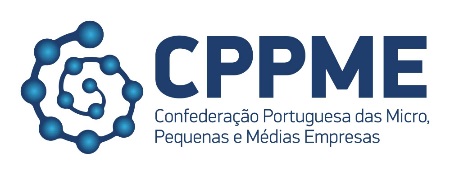 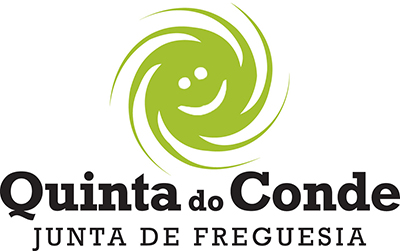 FICHA DE INSCRIÇÃONome da empresa:Atividade da empresa:representante:                                                                                                    cargo:Questão que ache pertinente a ser abordada na intervenção:E-mailContactoData: